APPLIED MECHANICS DEPARTMENT 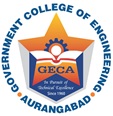 GOVT.  OF ,  Station Road, Osmanpura, AURANGABAD - 431 005 (M.S.)“In Pursuit of Global Competitiveness”: (0240) 2332635, 2358333,                                                  Fax: (0240) 2332835                                                                                                 Web: http://www.geca.ac.in No.GECA/AMD/PG-PT Admissions-2017/                                                        Date: 27/07/2017NOTIFICATION Admission to First Year M.E. Part Time For the Academic Year -2017-18Applications in prescribed format from eligible candidates are invited  during 27th July   to 5st August  2017  for admission to the  first year M. E. Part Time Programme  in Civil-Soil Engineering, Mechanical (Production) EngineeringMechanical (Design) EngineeringElectrical Engineering (Electrical Power System)The candidate must be a regular employee serving within 60 kms radius around Aurangabad and must have minimum 2 years of full time work experience after passing B.E. 	The admission will be based on the Positive GATE score*valid for the period March 2017 to March 2018 in respective qualifying branch. In case of non-availability of GATE candidates, Common Entrance Test (CET), based on the GATE syllabus, followed by interview will be conducted. 	The additional details regarding eligibility criteria, rules and regulation, CET etc are displayed on the institute’s website (http://www.geca.ac.in).  The said course will not be offered if less than 50% number of candidates is available for a particular programme /discipline. In addition to above, all other conditions applied by DTE, Mumbai, shall be applicable.          							              -sd-                                                                                                           -sd-     Dr. R. S. Londhe                                                                                  ( Dr. P. B. Murnal)           Coordinator                                                                                             Principal M.E. (Part-Time) Admission-2017-18                                 Government College of Engineering, Government College of Engineering, Aurangabad                                     AurangabadM.E.  (Part Time) Admissions-2017-18Schedule of Activities  Note: If all the seats are filled with GATE Candidates, a entrance test and oral examination will not be conducted.Dr. R. S. Londhe                                                                                   Coordinator                                                                                                  M.E. (Part-Time) Admission-2017-18                                 Government College of Engineering, Aurangabad Sr. No.DescriptionDateRemark1Notification of Admission 27st  July 2017In Sakal,  Lokmat ,news paper, Aurangabad Edition and institute web site: www.geca.ac2Submission of application form along with DD of Rs. 1500 for GATE  qualified candidates and DD of Rs. 2500 for Non-GATE candidates27st  August to 5th   August   2017Submit the application along with attested Xerox copies of relevant document in working days up to 5.00 pm in Applied Mechanics Department. 3Entrance test at institute level for Non-GATE Candidates only, if GATE candidates  are not available 7th  August,2017 at 11.30 am to 12.30 pm in DH-III Applied Mechanics  DepartmentThe test is for Non-GATE candidates only.  The details of the test i.e. time , syllabus etc will be available on institute web site: www.geca.ac4Oral Examination at institute level for Non-GATE Candidate only. 7th    August,2017  2.30 pm onwards  in respective  department5Display of final provisional merit list of all eligible candidates including Non-GATE8th     August 2017 Respective  department and institute web site at 5 pm.6Compliances of queries/ doubt in the final provisional merit list 9th  August 2017  During working hours7Display of final provisional merit list of all eligible candidates including Non-GATE/Non- after the compliances. 9th  August 2017by 5.00 pm in the concerned department and on institute web site: www.geca.ac.in 8Reporting and Securing admission in person by paying the requisite fees, verification and submission of Original documents.10th -11th  August 2017Computer Lab of Applied Mechanics 9Commencement of classes 14th     August 2017During 6.00pm to 10.00 pm. 